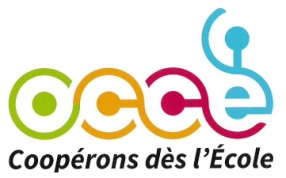 Modèle de reçu pour remboursement des participations des familles aux frais d’une sortie scolaire. Coopérative scolaire de 		Je soussigné ……………………………………………………………………………………………	(prénom et nom de la personne receveuse)	atteste avoir reçu la somme de …………………………………. (en chiffres)	(…………………………………………………………………………………………………………	……………………………………………………………………(en lettres)) 	En espèces             par chèque n° ____________     (barrer la mention inutile) 	au titre du remboursement de la participation financières qui avait été demandée pour la participation 	de mon (mes) enfant(s) ……………………………………………………………….………………. 	…………………………………………………………………………………..(prénom(s) et nom(s))	au projet de classe décentrée organisé du ...... / …… / 2020  au  ...... / …… / 2020 par la coopérative 	scolaire de l’école.	Ce remboursement dégage la coopérative scolaire de toute obligation envers moi par rapport à la 	tenue de ce projet, annulé pour raison de force majeure.							Fait à ………………………………………………..							Le ...... / …… / 2020							(signature)Modèle de reçu pour remboursement des participations des familles aux frais d’une sortie scolaire. Coopérative scolaire de 		Je soussigné ……………………………………………………………………………………………	(prénom et nom de la personne receveuse)	atteste avoir reçu la somme de …………………………………. (en chiffres)	(…………………………………………………………………………………………………………	……………………………………………………………………(en lettres))En espèces             par chèque n° ____________     (barrer la mention inutile) 	au titre du remboursement de la participation financières qui avait été demandée pour la participation 	de mon (mes) enfant(s) ……………………………………………………………….………………. 	…………………………………………………………………………………..(prénom(s) et nom(s))	au projet de classe décentrée organisé du ...... / …… / 2020  au  ...... / …… / 2020 par la coopérative 	scolaire de l’école.	Ce remboursement dégage la coopérative scolaire de toute obligation envers moi par rapport à la 	tenue de ce projet, annulé pour raison de force majeure.							Fait à ………………………………………………..							Le ...... / …… / 2020							(signature)